Désignation su secrétaire de séance : Mme Charlotte POGGI1/ POINT SUR LES EFFECTIFS DE L’ECOLE Au 15 mars 2022 : 224 élèves (dont 2 élèves dont c’est le dernier jour). Accueil de 3 nouveaux élèves dès le 21 mars (CM2 et CE2) et 1er avril (en CE2)L’effectif de l’école atteindra donc 225 au 1er avril 2022.Pour pouvoir ouvrir une 10ème classe il faudrait un effectif global de l’école de 246 élèves Personnel enseignant : Arrivées de Mme SOGADJI le 8/01 (retour de congé maternité) et de Mme FISCHER qui a remplacé M. BRICQUIR (en alternance) jusqu’à la fin de l’année pour la classe de CE1.Prévisions d’effectifs pour l’an prochain : aucune information par rapport aux effectifs de l’an prochain. Départ de beaucoup de CM2 en fin d’année (54 élèves) – Il n’est pas certain que les arrivées de CP compensent. A priori il n’y aura pas d’augmentation d’effectifs, au mieux une stabilisation.Baisse démographique au niveau de l’école élémentaire sur le département. Comme sur Versailles et plus particulièrement sur le quartier Saint Louis. Ressenti de cette baisse sur l’école JJ THARAUD depuis 2017.Focus sur les doubles niveaux :Il y aura certainement des classes de doubles niveaux l’année prochaine mais il est trop tôt pour déterminer quels niveaux seront concernés (dépend des élèves et des enseignants).A date l’effectif le moins important se trouve chez les CP : 40 élèves. La directive de l’éducation nationale est de privilégier les niveaux simples pour les classes de CP et également pour les classes de CE1 (ce qui n’a pas pu être fait cette année).La composition des classes est validée chaque année par l’inspectrice.2/ MAIRIERéponses de M. PAIN (absent du conseil d’école) transmises par M. LERSTEAU: Réfection du sol de la cour : Intervention pour reboucher les trous (préau / portail) + les lignes des terrains de sport ont été retracées. Pas d’autres travaux dans la cour de prévus pour le moment.Demande de cour végétalisée mais décision de la mairie pas avant 2023 – JJ THARAUD n’est pas prioritaire par rapport à d’autres écoles de Versailles. Balustrade et rampe : pose et revêtement des arêtes : devis reçu et accepté par la mairie, en attente de l’intervention de l’entreprise.Nouveau rapport amiante reçu semaine dernière – pas beaucoup de détail.Film opacifiant dans le gymnase sur recommandation de la police : en attente Vol de trottinettes : il semblerait qu’une intrusion sur le temps scolaire à 1 reprise soit en cause avec vol de plusieurs trottinettes dont une électrique – M. LERSTEAU a procédé à un dépôt de plainte au commissariat de Versailles et a pris contact avec M. Gauthier : directeur de l’éducation qui a transmis à Mme CHAGNAUD-FORRAIN. Etude de l’opportunité de mettre une caméra en haut de la rue de Saint Louis + ronde régulière des forces de l’ordre ont été demandées. La police avait émis des précautions de sécurité pour l’école par oral uniquement (pas de rapport écrit en primaire) au 1er trimestre. On rappelle que la porte d’accès à l’école et la porte d’accès au bâtiment sont fermés pendant le temps scolaire.Demande de réaménagement de la salle des maîtres : chantier qui fait partie du projet d’école – M. DI FIORE  chargé des travaux à la Mairie doit étudier la faisabilité.Problèmes TNI : remontée faite à la Mairie. Certain TNI ont été changés mais le problème persiste pour certains enseignants. En cause : problème de prestataire de la Mairie – intervention jeudi 17/03 matin pendant le concours Kangourou/Koala.3/ PERISCOLAIREAugmentation des effectifs spectaculaire ces dernières semaines.Les derniers élèves mangent en 30/35min – les CP/CE1 mangent en 1er (volonté de l’éduction nationale de grouper ces 2 niveaux) les autres niveaux ont tourné sur le 2ème service.Maintien du protocole sanitaire jusqu’au 25 mars 2022.  Point positif : Constat des parents/des élèves d’une amélioration et de prise en compte des demandes des parents d’élèves à la suite du dernier conseil d’école.Manque d’effectif des animateurs par moment lié surtout à la situation sanitaire.Activités de la pause méridienne :Il y a moins d’activités proposées du fait des sous effectifs des animateurs qui ne permet pas toujours de maintenir les activités prévues. Manque d’information des parents sur les activités proposées à la pause méridienne ainsi qu’après l’étude : demande faite à Nadège de procéder par affichage (comme pour le programme du périscolaire du mercredi)Un animateur (Thomas) organise tous les mardis ou jeudis l’activité : CONTES / HISTOIRE DONT TU ES LE HEROS (L’animateur commence à raconter une histoire et les enfants racontent la suite)Intervention d’un « BREVET d’ETAT » les lundis pour des activités sportives CANTINE : Constat d’une dégradation de la qualité des menus par certains enfants/parents.Les viandes sont en sauce : cela est imposé par le mode de chauffe. Problème de yaourts et fruits qui sont très froids au moment du repas (mais difficulté à les sortir plus tôt compte tenu de consignes d’hygiène). Actions en cours des Représentants des parents d’élève : contact avec Mme Séverine ROUMIER (Mairie) pour poser les questions et faire remonter les remarques des parents d’élèves. Organisation d’un repas test à la cantine en présence de quelques représentants de parents d’élèves.ETUDES :Taux d’encadrement des élèves pendant l'étude du soir : De 1 à 22 élèves, il y a 1 animateur ;De 23 à 37 élèves, il y a 2 animateurs ; De 38 à 52, il y a 3 animateurs ;De 53 à 67, il y a 4 animateurs ;De 68 à 82 élèves, il y a 5 animateurs ; De 83 à 97 élèves, il y a 6 animateurs. Environ 80 élèves actuellement à l’étude.Nb : les normes de taux d'encadrement varient suivant la période considérée (mercredi, étude, accueil du matin ou du soir, pause méridienne)4/ PRESENTATION DU PROJET D’ECOLE VALIDE 2021/2024Ce projet d’école a été imaginé et rédigé par l’équipe enseignante au premier trimestre en lien avec le projet académique et de circonscription. Il a ensuite été transmis à l’inspection qui l’a validé.Ce projet est construit autour des axes suivants :Axe 1 : S’épanouir dans les apprentissages CP : travail en constellation (groupe de travail d’équipe d’enseignants de CP de plusieurs écoles) sur la lecture + mise en place de rallye lecture pour les cycles 2 et 3 (tous les niveaux de classes)Le thème de la première année : l’enfance – l’école va investir dans des ouvrages sur le thème de l’enfance (questionnaire, lexique etc.)Défi mathématique : 3 défis sur l’année sur la résolution de pb sur les 3 prochaines années.Sécuriser l’entrée en CPLecture des CP aux GS/CP ou échange entre les CP et GS/CE1 (lectures) et jeux coopératifs maternelle/élémentaires avec les élèves de Comtesse de Ségur.Cela n’a pas été possible cette année du fait de la situation sanitaire.Axe 2 : Stimuler l’autonomie Chorale : répétition avant chaque vacances pour la fête de l’école (cycle 2/cycle 3)Ecole de cinéma (cycle 2/cycle3) sur le thème des animaux/écologieLes loups Le chien jaune de Mongolie La tortue rouge Réunion des Délégués et des Eco-déléguésVisites des lieux de la République (cf CR 1), …Etc.Axe 3 : Contribuer au bonheur à l’écoleMédiateur de récréation (prévenir le harcèlement)Journée du harcèlement et du cyber harcèlement à l’école l’année prochaine (date à définir) actions concrètes à mener et sensibilisation des élèves avec un référent police. Label 2024 et sport scolaire Semaine olympique et paralympiqueCourse en partenariat avec l’ONF, l’USEP 78 et le comité olympique et sportif des Yvelines Affiliation à l’USEP (union du sport scolaire) 78Aménagement de la bibliothèque, de la salle des maitres, de la cour extérieure, ….Journée olympique en juin et affiliation à l’USEPAménagement de la bibliothèque, de la salle des maitres et de lieux de vie au sein des classesAxe 4 : Faire vivre l’art à l’écoleOrganisation de moments artistiques La grande lessive : les parents pourront rentrer dans l’enceinte de l’école pour voir la réalisation des élèves => prochaine édition le  22 mars ; Thème = ombres portées.Etc.5/ EVALUATION DE L’ECOLEL’école JJ THARAUD participe, conjointement avec l’école Comtesse de Ségur, et dans le cadre du programme d’évaluation des écoles lancé par le ministère chargé de l’Education Nationale, à un processus d’évaluation d’un regroupement d’écoles.1/ Phase d’auto-évaluation de mars à avril sur 4 domaines :Domaine 1 : Apprentissages et parcours des élèvesDomaine 2 : La vie et le bien-être de l’élèveDomaine 3 : Acteur et stratégie le fonctionnement de l’écoleDomaine 4 : L’établissement dans son environnement institutionnel2/ Phase d’évaluation au mois de mai sur une journée : équipe d’évaluateurs composé (d’une inspectrice, d’une conseillère pédagogique et d’un directeur d’école) viendra observer et s’entretenir avec les enseignants et le périscolaire.L’évaluation se fera sur la base des 4 domaines précités.Réunion de préparation jeudi 17/03 avec les parents d’élèves des 2 écoles.A venir => sondage à destination des parents d’élèves.3/ Rapport des évaluateurs qui sera présenté aux parents d’élèves en mai ou en juin. 6/ EVALUATIONS NATIONALES DES CP : MARS 2022En cours du 14/03 au 25/03 en français et en mathématiques avec l’aide de Catherine François, enseignante du RASED pour les évaluations en lecture.Les résultats des élèves de l’école aux évaluations nationales de CP, de CE1 et de 6e  sont supérieurs à la moyenne nationale, académique et départementale.7/ PROJETS DE L’ANNEELa plupart des projets menés dans chaque classe sont liés au Projet de l’école.La liste des projets par classe est détaillée dans le compte-rendu du dernier Conseil d’école.(Les Petits champions de la lecture – finale le 21/03 au théâtre Montansier avec deux élèves de l’école finalistes - de La Fontaine à Molière CE2/CM1, histoire d’un poilu CM2B, éco-jardinage CPA, CPB, CE1, CE1/CE2, système solaire, réchauffement climatique, animaux du sol, fête des fleurs etc.)8/ LIAISON MATERNELLES/ELEMENTAIRES Cf. 4/ Axe 19/LIAISON CM1-CM2-SIXIEMEProjet « T’es cap » Présentation de livres entre 6e et CM2.4 avril : conseil école/collège10/ SORTIES - INTERVENTIONS ECOLES Sorties réalisées : Espace RICHAUD  Exposition Molière CM1/ Ecole et Cinéma pour toutes les classes /Musée Lambinet (hors les murs) venue d’une conférencière sur l’art du portrait en classe de CPB/ Sortie à la Ferme de Gally CPB / Expo : les animaux du roi en CE2/CM1, Escalade en CE2/CM1Sorties à venir : Jeudi 17 mars de 9h à 10h :Concours Kangourou pour les CE2, CM1, CM2 : 26 énigmes mathématiques à résoudre  en 1heure. Concours Koala en mathématiques pour les CP/CE1 : questions mais classement uniquement interne à l’écoleMardi 22 mars : la grande lessive – ombre portée (exposé dans la cour – possibilité pour les parents de venir admirer les œuvres1ères séances de piscine pour les CM2 et CE1/CE2 à partir du mardi + Jeudi 26 mars pour les CP/CE1.Mardi 22 mars après-midi : USEP’ATHLON : épreuve run&bike / observation des animaux / course d’orientation (4 équipes par classe) pour les deux classes de CM228 mars : ruche transparente installée dans la bibliothèque de l’école (CP/CE1/CE2)1er avril Cinéma CM1-CM2 le chien jaune puis le 11 avril pour les autres classesVendredi 8 avril : carnaval de l’école – journée déguisée (pas de thème)11 avril : intervention de l’office national des forêts (CM1/CM2)Intervention de Versailles grand parc (CPA et CE1-CE2) – en attente retour pour CE120 mai : course biathlon à Porchefontaine pour tous les élèves de l’école – demande d’autorisation faite – dans la partie forêt (boucle de 700 m) et stand de tir à l’arc – Course au profit de l’ONF (intervention dans 4 classes cette année) en partenariat avec l’USEP 78 (qui fournirait le matériel) – éventuellement 2 classes de 6ème de NOLHAC (journée sur place - se rendre à pieds et pique-nique sur place)Rando du roi soleil au mois de Juin pour les deux CM1Vendredi soir 24 juin 2022 : fête de l’école (chorale) – 19h avec la chorale puis remise au CM2 pour leur dernière année puis stand/restaurationUne opération « objets trouvés » devrait être à nouveau organisée avant les vacances de printemps.11/ POINT BUDGET COOPERATIVE SCOLAIRE Dépenses : Inscription au concours Kangourou / Koala : 672 € (3 euros par élèves)Cotisation USEP (soutien manifestations, évènements sportifs etc.) : 1271,50 €( l’an prochain il y aura un appel de fonds pour l’USEP)Vente des Photos : 962 € (iso année précédentes)12/bibliothèque de l’écoleDemande d’aide auprès des parents pour un état des lieux que nous allons organiser en fonction des disponibilités de l’école et des parents.Prochain conseil d’école : mardi 7 juin 2022(………)Signature Secrétaire de Séance :			Signature Président Conseil d’ :Inspection éducation nationalecirconscription Versailles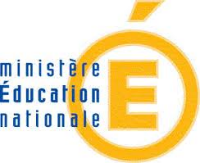 Nom et adresse de l’EcoleEcole JJ THARAUD29 rue Saint LOUIS78 000 VERSAILLES Nom et adresse de l’EcoleEcole JJ THARAUD29 rue Saint LOUIS78 000 VERSAILLES Nom et adresse de l’EcoleEcole JJ THARAUD29 rue Saint LOUIS78 000 VERSAILLES Nom et adresse de l’EcoleEcole JJ THARAUD29 rue Saint LOUIS78 000 VERSAILLES Procès Verbal de la Réunion du Conseil d’Ecole n°2en date du mardi 15 mars 2022Procès Verbal de la Réunion du Conseil d’Ecole n°2en date du mardi 15 mars 2022Procès Verbal de la Réunion du Conseil d’Ecole n°2en date du mardi 15 mars 2022Procès Verbal de la Réunion du Conseil d’Ecole n°2en date du mardi 15 mars 2022Procès Verbal de la Réunion du Conseil d’Ecole n°2en date du mardi 15 mars 2022Education NationalePrésentsDirecteur M. LERSTEAUEnseignantMme SARKISSIANMme ROUCHERMme SOGADJIMme DE LA MOTTE (remplaçante Mme GIOUX)Mme FLORENTINMme CHAMINADEM.GAVIGNET (remplaçant Mme SAKO)Mme De BUTTETAbsents excusés :Inspectrice de l’E.N : Eugénie . SEVELY Enseignant :Mme BAUDOUIM BODIN Mme FISCHEREducation NationalePrésentsDirecteur M. LERSTEAUEnseignantMme SARKISSIANMme ROUCHERMme SOGADJIMme DE LA MOTTE (remplaçante Mme GIOUX)Mme FLORENTINMme CHAMINADEM.GAVIGNET (remplaçant Mme SAKO)Mme De BUTTETAbsents excusés :Inspectrice de l’E.N : Eugénie . SEVELY Enseignant :Mme BAUDOUIM BODIN Mme FISCHERD.D.E.N.Parents d’élèvesPrésentsGilles ROLANDMarie De SEZECélia TARDYMarion GOLDSCHEIDER-SAGUYFlorence GERBERLudivine SEVINAudrey TISKYEHCharlotte POGGITiffany TAGHERCommunePrésentsMme RICHIER responsable périscolaireAbsents excusésM PAIN conseiller municipal